1 этап (тестирование) и 2 этап (прохождение станций и решение ситуационных задач) проходят ОЧНО в аккредитационно-симуляционном центре ИГМАПО – филиал ФГБОУ ДПО РМАНПО Минздрава России по адресу мкн Юбилейный, 100 на 7 этаже.Необходимо приехать за 10-20 минут до назначенного времени. Вход в Академию по паспорту.Верхнюю одежду оставляете в гардеробе на 1 этаже Академии.Требования к внешнему виду: халат, сменная обувь, медицинская маска, перчатки, шапочка (можно одноразовую), и фонендоскоп (для второго этапа). Для удобства возьмите пакет под уличную обувь. Вход в центр по одному и обязательно с паспортом!Для тех, кто ранее проходил аккредитацию: принести СВИДЕТЕЛЬСТВО о прохождении аккредитации.ВНИМАНИЕ! Аккредитуемому запрещается иметь при себе и использовать средства связи, а также иные технические средства, не относящиеся к организационно-техническому оснащению аккредитационного центра. ИНСТРУКЦИЯ ПО ПРОХОЖДЕНИЮ1 ЭТАПА АККРЕДИТАЦИИ В ФОРМЕ ЭЛЕКТРОННОГО ТЕСТИРОВАНИЯПри входе в центр каждый аккредитуемый получит персональный логин и пароль для прохождения тестирования.! В аккредитационно-симуляционном центре ведётся видеозапись.Начало и окончание тестирования.Ввести полученный от проверяющего логин и пароль и нажать кнопку «ВХОД». После авторизации открывается личная страница аккредитуемого.Выбрать доступный для прохождения курс «Тестирование – 1 этап».Нажать на раздел «Тестирование».Приступить к тестированию, нажав кнопку «Начать тестирование».Ознакомиться с информацией и нажать кнопку «Начать попытку».Пройти тест. Количество тестовых заданий – 60, на их решение отводится 60 минут. По истечении времени доступ к электронной базе тестирования автоматически прекращается.Решение тестовых заданий проводится путем выбора аккредитуемым одного варианта ответа из предложенных четырех вариантов ответов.После того, как все ответы даны, необходимо завершить попытку, нажав кнопку «Закончить попытку».Отправить результаты тестирования, нажав кнопку «Отправить всё и завершить тест».Подтвердить отправку в окне «Подтверждение», нажав на кнопку «Отправить всё и завершить тест».70% и более правильных ответов оценивается как «сдано».Протоколы с результатами тестирования будут опубликованы на сайте ИГМАПО: https://igmapo.ru/obrazovanie/akkreditatsiya-spetsialistov - вкладка «Протоколы первичной специализированной аккредитации (март-апрель 2022)»ИНСТРУКЦИЯ ПО ПРОХОЖДЕНИЮ2 ЭТАПА АККРЕДИТАЦИИ - ПРАКТИКООРИЕНТИРОВАННОГОПосле идентификации личности по паспорту Вам будет выдан персональный код и маршрутный лист с порядком прохождения станций.При входе на каждую станцию Вам необходимо подойти к видеокамере, показать листок с КОДОМ и громко назвать для эксперта свой КОД. Затем начинаете выполнение алгоритма, укладываясь в тайминг станции!Члены аккредитационной подкомиссии контроль осуществляют в отдельном кабинете с помощью аудио-, видеонаблюдения. Просьба: говорить четко и громко, выполнять алгоритм навыка лицом к видеокамерам.Ситуационные задачи решаете в этот же день в аккредитационно-симуляционном центре в соответствии с маршрутным листом. На решение каждой задачи 30 минут. Возможности возвращаться к предыдущим вопросам и менять ответы НЕТ. На сайте https://fmza.ru/fos_primary_specialized/ выбрав свою специальность, Вы можете найти во вкладке «Ситуационные задачи» количество задач, предусмотренных именно для Вашей специальности (12 вопросов в одной задаче):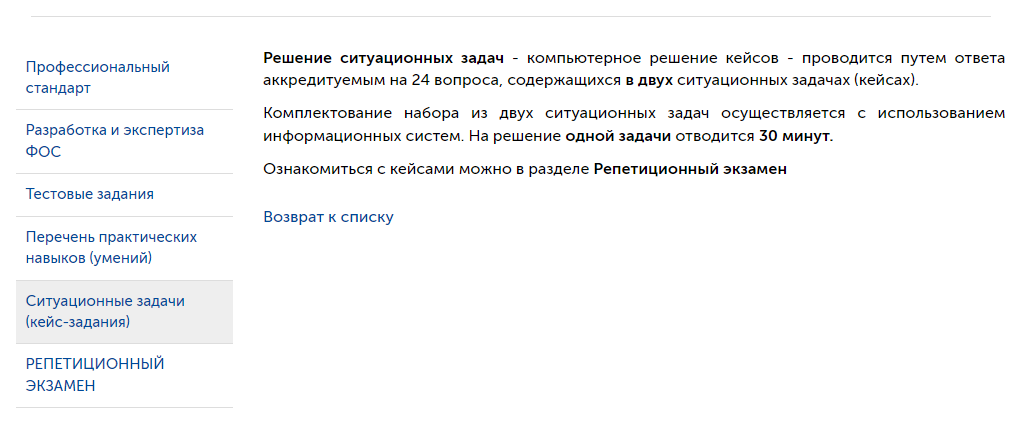 На каждый этап предусмотрено максимально по 3 попытки. Дата и время пересдачи назначется подкомиссией. Сотрудники аккредитационно-симуляционного центра свяжуться по телефону.ВНИМАНИЕ! В аккредитационно-симуляционном центре ведётся видеозапись.